MINISTERIO DE JUSTICIA Y SEGURIDAD PÚBLICA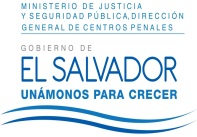 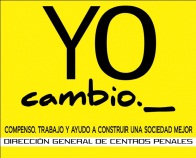 DIRECCIÓN GENERAL DE CENTROS PENALESUNIDAD DE ACCESO A LA INFORMACIÓN PÚBLICA7ª Avenida Norte y Pasaje N° 3 Urbanización Santa Adela Casa N° 1 San Salvador. Teléfono 2527-8700 Fax 2527-8715Vista la solicitud XXXXXXXXXXXXXXXXXXXXXXXXXXX, con Documento Único de Identidad número XXXXXXXXXXXXXXXXXXXXXXXXXXXXXXXXXXXXXXXXXXXXXX XXXXXXXXXXXXX, quien solicita:1.	“1-¿A cuántas mujeres y a cuántos hombres condenados a pena de prisión se les ha propuesto por los Consejos Criminológicos Regionales para la libertad condicional anticipada ante el Juez 1° de Vigilancia Penitenciaria y de Ejecución de la Pena de San Salvador, por cumplir los requisitos establecidos en el art. 86 inc. 1° del Código Penal en el período del 4 de enero de 2015 al 4 de enero de 2016?”2.	“¿A cuántas mujeres y a cuántos hombres condenados a pena de prisión se les ha propuesto por los Consejos Criminológicos Regionales para la libertad condicional anticipada ante el Juez 2° de Vigilancia Penitenciaria y de Ejecución de la Pena de San Salvador, por cumplir los requisitos establecidos en el art. 86 inc. 1° del Código Penal en el período del 4 de enero de 2015 al 4 de enero de 2016?”3.	“¿A cuántas mujeres y a cuántos hombres condenados a pena de prisión se les ha propuesto por los Consejos Criminológicos Regionales para la libertad condicional anticipada ante el Juez 3° de Vigilancia Penitenciaria y de Ejecución de la Pena de San Salvador, por cumplir los requisitos establecidos en el art. 86 inc. 1° del Código Penal en el período del 4 de enero de 2015 al 4 de enero de 2016?”4.	“¿A cuántas mujeres y a cuántos hombres condenados a pena de prisión se les ha propuesto por los Consejos Criminológicos Regionales para la libertad condicional anticipada ante el Juez 4° de Vigilancia Penitenciaria y de Ejecución de la Pena de San Salvador, por cumplir los requisitos establecidos en el art. 86 inc. 1° del Código Penal en el período del 4 de enero de 2015 al 4 de enero de 2016?”Con el fin de dar cumplimiento a lo solicitado, conforme a los Arts. 1, 2, 3 Lit. a, b, j. Art. 4 Lit. a, b, c, d, e, f, g.  y Art. 65, 69 y 71 de la Ley de Acceso a la Información Pública, la suscrita RESUELVE: Conceder la información solicitada, recibida en esta Unidad, por las Unidades Administrativas correspondientes art. 69 LAIP.; según detalle siguiente:Asimismo hacer de su conocimiento que el resto de Consejos Criminológicos respondió que la información es inexistente, por lo tanto se le sugiere que realice las peticiones a la Unidad de Acceso a la Información Pública de la Corte Suprema de Justicia, ubicada en el tercer nivel del edificio de las Oficinas Jurídicas y Administrativas de dicha Institución frente a Medicina Legal en la Ciudad de San Salvador, o comunicarse al número de teléfono 2231-8300 ext. 3490.Queda expedito el derecho de la persona solicitante de proceder conforme a lo establecido en el art. 82 de la Ley de Acceso a la Información Pública.San Salvador, a las nueve horas, del día tres de marzo de dos mil dieciséis.Licda. Marlene Janeth Cardona AndradeOficial de InformaciónRef. Solicitud UAIP/OIR/44/2016MJCA/mg/fagcCONSEJO CRIMINOLÓGICO REGIONAL OCCIDENTALCONSEJO CRIMINOLÓGICO REGIONAL OCCIDENTALCONSEJO CRIMINOLÓGICO REGIONAL OCCIDENTALPROPUESTA  LIBERTAD CONDICIONAL ANTICIPADAHOMBRESMUJERES1° DE VEP SAN SALVADOR10X2° DE VEP SAN SALVADOR15X3° DE VEP SAN SALVADORXX4° DE VEP SAN SALVADORXXCONSEJO CRIMINOLÓGICO REGIONAL CENTRALCONSEJO CRIMINOLÓGICO REGIONAL CENTRALCONSEJO CRIMINOLÓGICO REGIONAL CENTRALCONSEJO CRIMINOLÓGICO REGIONAL CENTRALCONSEJO CRIMINOLÓGICO REGIONAL CENTRALPROPUESTA  LIBERTAD CONDICIONAL ANTICIPADAHOMBRESHOMBRESMUJERESMUJERES20152016201520161° DE VEP SAN SALVADOR130802° DE VEP SAN SALVADOR82013° DE VEP SAN SALVADOR00004° DE VEP SAN SALVADOR0000